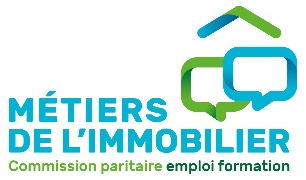 Outil n° 8 PV de délibérationCERTIFICAT DE QUALIFICATION PROFESSIONNELLEDE LA BRANCHE PROFESSIONNELLE DE L’IMMOBILIERCQP NEGOCIATEUR IMMOBILIERMEMBRES DU JURY CANDIDATS ET RÉSULTATS DE LA DÉLIBÉRATION DU JURY COMMENTAIRES/PRECONISATIONS DU JURY Date du jury :Nombre de candidat(s)Nombre de page(s)Nom et prénom du Président du jury :Professionnel titulaire de la carteEmargementNom et prénom du membre de jury : Professionnel salarié habilitéEmargementNom et prénom du membre de jury : Formateur AEmargementNom et prénom du membre de jury : Formateur BEmargementNom et prénom du membre de jury : Nom/Prénom du/de la candidat(e)Accès à la certificationAccès à la certificationRésultats de la délibération du juryBlocs validés(En cas de validation partielle)Cocher la case correspondanteNom/Prénom du/de la candidat(e)FormationVAERésultats de la délibération du juryBlocs validés(En cas de validation partielle)Cocher la case correspondante Validation totale du CQP Validation partielle du CQP Validation refusée du CQP Bloc 1 – Accueillir, informer, conseiller le client en recherche d’un bien Bloc 2 – Rechercher des biens immobiliers, prospecter et prendre des mandats de vente ou de location Bloc 3 – Accompagner le propriétaire jusqu'à la signature d'un compromis de vente avec un acquéreur ou jusqu’à la conclusion d’un bail avec un locataire Validation totale du CQP Validation partielle du CQP Validation refusée du CQP Bloc 1 – Accueillir, informer, conseiller le client en recherche d’un bien Bloc 2 – Rechercher des biens immobiliers, prospecter et prendre des mandats de vente ou de location Bloc 3 – Accompagner le propriétaire jusqu'à la signature d'un compromis de vente avec un acquéreur ou jusqu’à la conclusion d’un bail avec un locataire Validation totale du CQP Validation partielle du CQP Validation refusée du CQP Bloc 1 – Accueillir, informer, conseiller le client en recherche d’un bien Bloc 2 – Rechercher des biens immobiliers, prospecter et prendre des mandats de vente ou de location Bloc 3 – Accompagner le propriétaire jusqu'à la signature d'un compromis de vente avec un acquéreur ou jusqu’à la conclusion d’un bail avec un locataire Validation totale du CQP Validation partielle du CQP Validation refusée du CQP Bloc 1 – Accueillir, informer, conseiller le client en recherche d’un bien Bloc 2 – Rechercher des biens immobiliers, prospecter et prendre des mandats de vente ou de location Bloc 3 – Accompagner le propriétaire jusqu'à la signature d'un compromis de vente avec un acquéreur ou jusqu’à la conclusion d’un bail avec un locataire Validation totale du CQP Validation partielle du CQP Validation refusée du CQP Bloc 1 – Accueillir, informer, conseiller le client en recherche d’un bien Bloc 2 – Rechercher des biens immobiliers, prospecter et prendre des mandats de vente ou de location Bloc 3 – Accompagner le propriétaire jusqu'à la signature d'un compromis de vente avec un acquéreur ou jusqu’à la conclusion d’un bail avec un locataire